Town of ConcreteHistoric Preservation and Landmarks CommissionAgenda DRAFTOct. 15, 2012     6 p.m.Call Meeting to Order
Welcome new member Robert McWilliams
Roll CallApproval of MinutesOld BusinessBylaws – Quarterly meetingsOther – New Business	Guest – Larry Johnson, The Johnson Partnership
Discussion of Superior Building alternatives from static deterioration to restoration and reuseAdjourn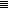 